01.04.2020 środaW naszym ogródeczkuCele: Zapoznanie dzieci z zawodem ogrodnika, czym się zajmuje, gdzie pracuje oraz poznanie pojęcia szklarnia1. Wysłuchanie opowiadania „Lato podczas zimy”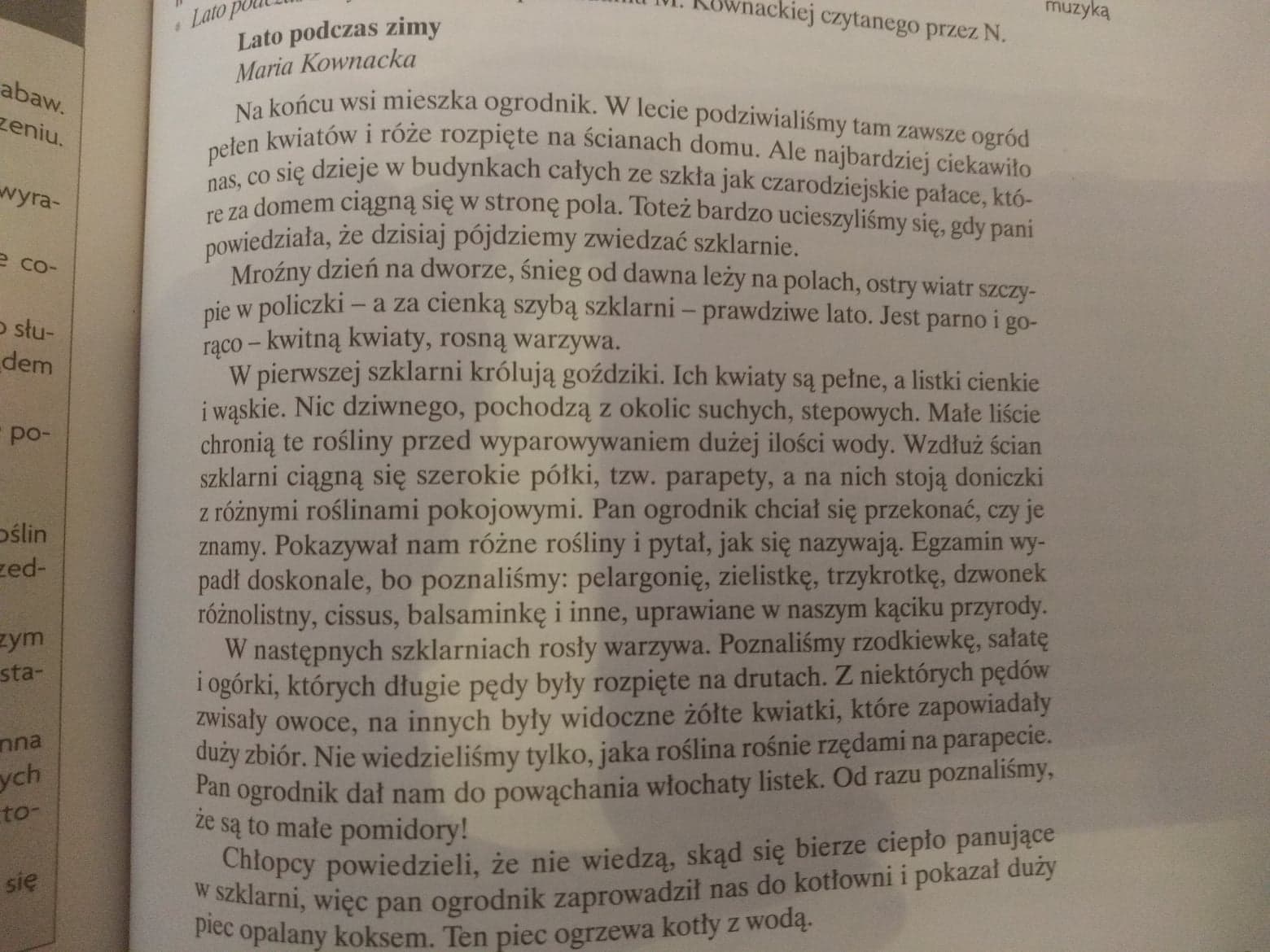 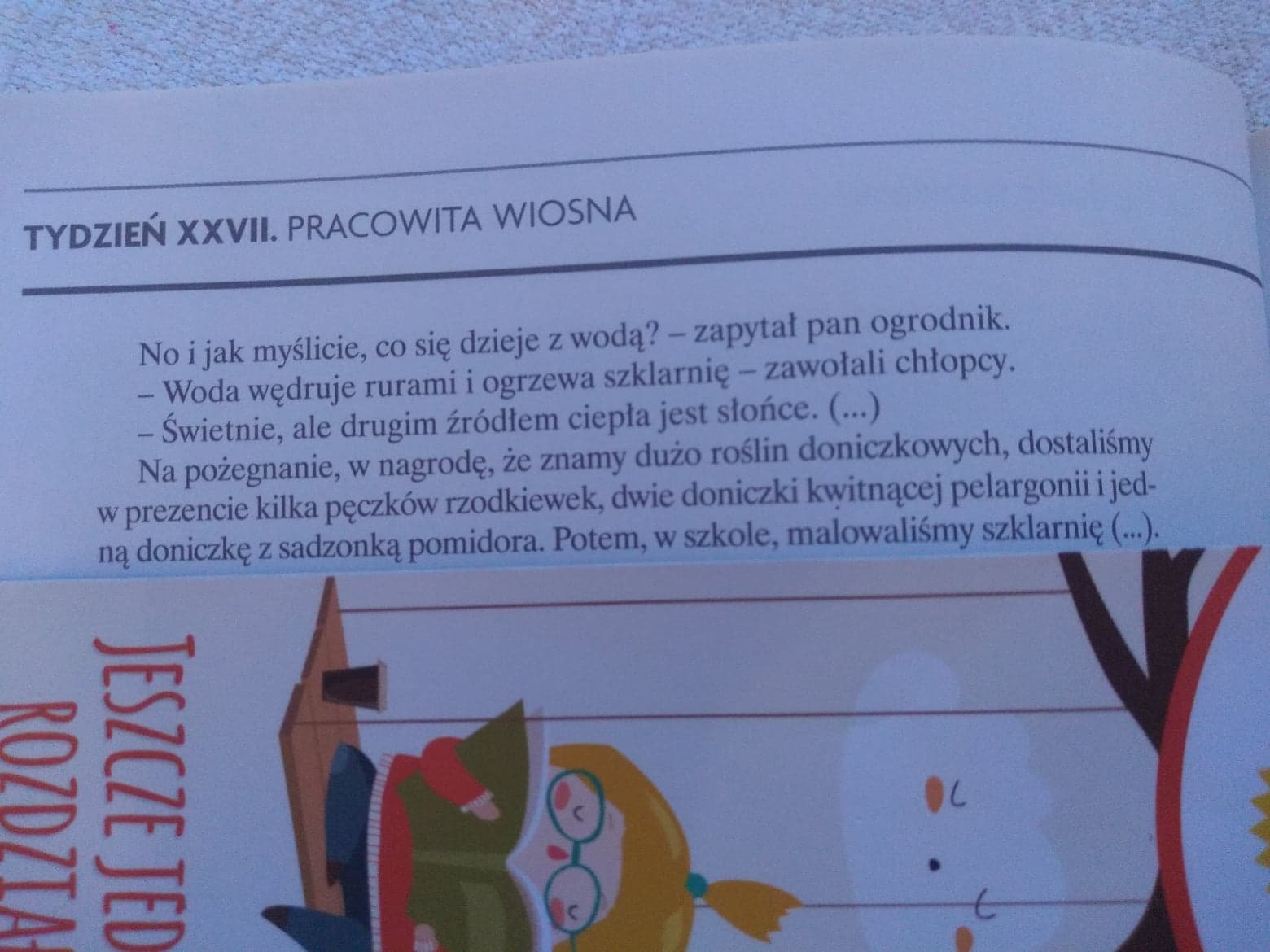 Pytania do tekstuDokąd poszły dzieci na wycieczkę?Jak nazywały się domki, które zwiedzały?Jakie rośliny widziały dzieci w szklarni?Skąd bierze się ciepło w szklarni?Po co się hoduje rośliny w szklarniKto pracuje w szklarni2. Dzielenie wyrazów na sylaby, liczenie sylab w wyrazach: szklarnia, ogrodnik, wąż, konewka, grabie, trawnik, warzywa, kwiaty, owoce.3. Pokoloruj obrazek wg kodu – przypomnienie cyfr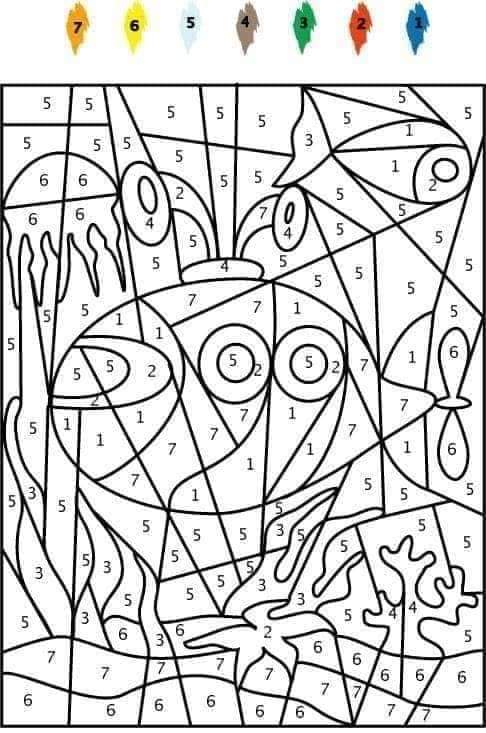 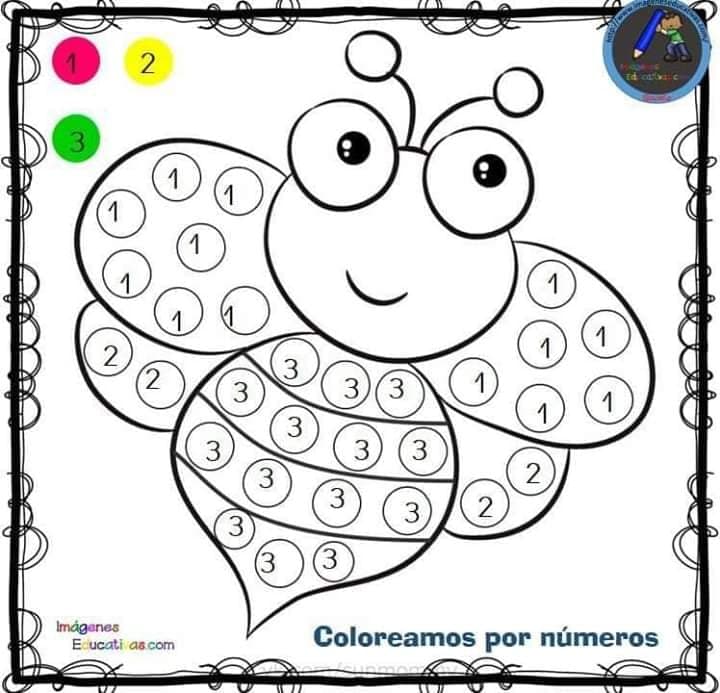 